COLEGIO SEÑOR DE MAILÍNPLAN DE CONTINUIDAD PEDAGÓGICAPROF. JESSICA REYNOSOINGLÉS: 2DO AÑO 19 DE MARZO LET’S WORK!Read about Sarah. 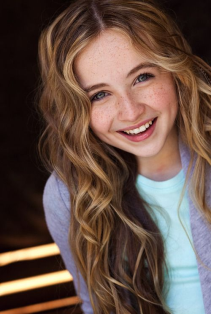 True or false?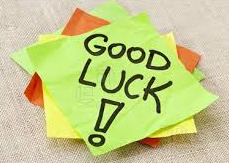 John is 13 years old. __________Sarah lives with his mother and father. ____________She has got two cats. _____________She has got green eyes. ______________Her favourite sport is P.E. ______________She likes Science. _______________Complete the sentences with the verb BE (is- are- am)Sarah  __________ (+) 13 years old.She ___________ (+) from England. She _________(-) American. I _____________ (-) 16 years old. I am Brazilian. I __________(+)  from Brazil. We ____________(+) students. We ___________(-) from China. We _____________ (+) Japanese._______ they friends? Yes, they __________. They are American. ________ your teacher English? No, she __________. She is German.3- Complete the sentences with the verbs in the PRESENT SIMPLE.A- I _____________________(HAVE LUNCH) at one o’clock.(+)b- The boys _________________ (PLAY) computer games every day. (-)c- Sonia always __________________ (WATCH) TV at night. (+)d- _______ you ________________ (EAT) pizza on Saturdays?e- Tom _____________________ (GO) to the gym in the morning. (-)f- ________ Sonia _______________ (LIVE) in a flat?4- Complete the sentences with the verbs in the PRESENT CONTINUOUS.1- I _________________________________ (listen) to music now. (+)2- Susan ______________________________ (clean) the house. (+)3- We _______________________________________ (eat) ice cream now. (-)4- _________ you ______________________________ (study) English?5- I ___________________________________________ (watch) TV at the moment. (-) 6- __________ she _________________________________ (help) her mother? 20 DE MARZOMORE PRACTICE1- Complete the sentences with the verb “BE” 1- I ________ A GOOD STUDENT.                                                                                                                                                                              2- MY SISTER ____________ 14 YEARS OLD.                                                                                                                                                        3- WE ___________ FROM SPAIN.                                                                                                                                                                                 4- TOMY __________ FROM ENGLAND.                                                                                                                                                                        5- YOU ___________ MY BEST FRIEND.                                                                                                                                                                    6- MY DOG __________ OLIVER.2- Write these sentences in the negative and interrogative.1- I am sixteen years old.    _______________________________________________________                                                                                                                                                                2- My sister is a doctor.   _________________________________________________________                                                                                                                                                              3- We are good at Maths. _________________________________________________________                                                                                                                                                                       4- Jason is my brother.   __________________________________________________________                                                                                                                                5- Lucy and Tom are at school. ______________________________________________________3- Choose the right option. Write.PRESENT SIMPLE OR CONTINUOUS?1.Marie ______________now.    IS COOKING    COOK    COOKS2. __________________everyday? DO YOU STUDY    ARE YOU STUDYING     YOU STUDY3. I hardly ever _________________shopping.   GO        GOES     AM GOING  4. Susan _________________________ a party today.   IS GOING      GOING      GOES5. Peter never ________________ in the morning.  STUDY   STUDIES    IS STUDYING6. _______________on holidays every year? DOES SHE GOES  DOES SHE GO   SHE GOES7. Mum ______________lunch at the moment.  PREPARES   IS PREPARING   PREPARING8. Alice ______________ to work at the weekend.   NOT GO  DOESN’T GO   ISN’T GO9. I________________the washing up now.    AM DOING    DOING    DO10. My dad  always ___________ the cooking.    DO    DOES    DOING4- Complete the following sentences with present simple or present continuous1. Hello! Where __________you ________________ (go) now?2.   I usually (do) _______________my homework after dinner.3- The lesson (begin) ___________________at 8 every morning.5- He sometimes (go) ____________________to the pub.6- I (not- listen) _____________________to the radio very often. 7- The shop (open) _________________at 8 o‘ clock every day.8- He (not- come) ________________________to visit my mother every week.10- He (study)________________________ English this year.26 DE MARZO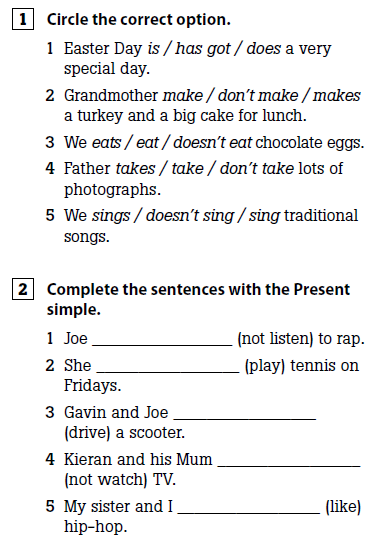 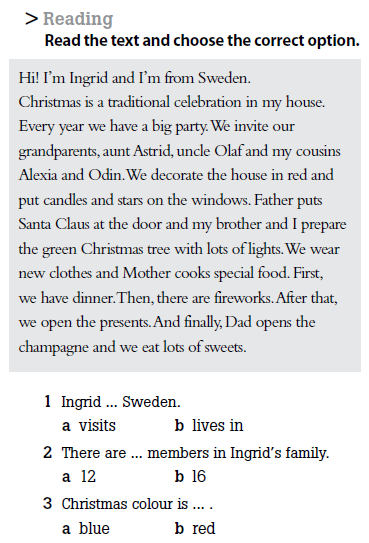 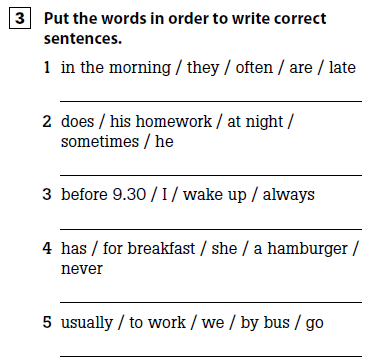 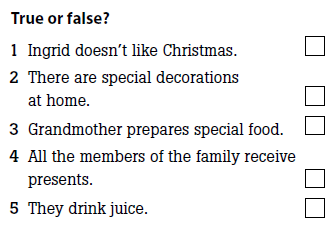 27 DE MARZO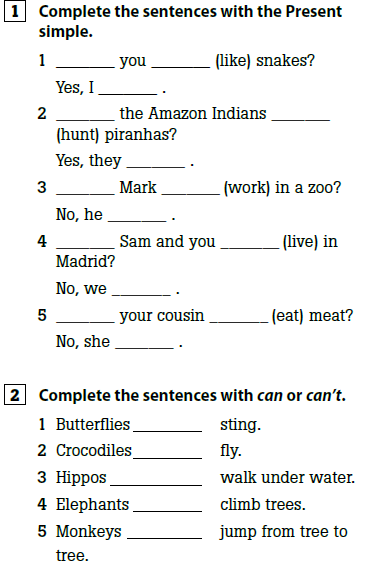 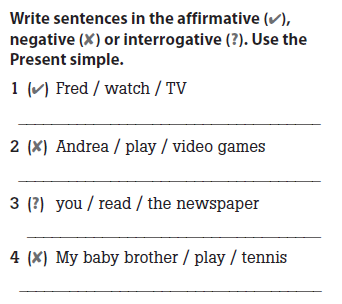 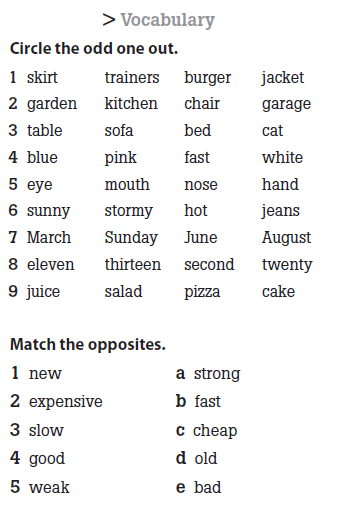 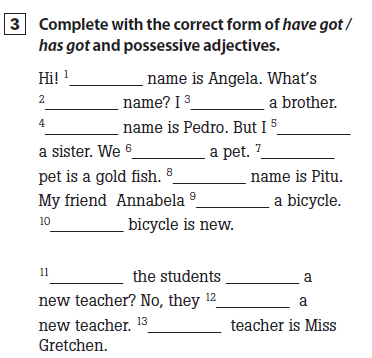 